Construction 10-20-30Instructor’s Name:  William Cox	School’s Phone Number: 780 623-4271Instructor’s e-mail address: William.cox@nlsd.ab.caRESOURCESTexts:  Modern Woodworking, Carpentry, Modern Cabinet makingSuppliesSchool Supplied:Student Supplied: pencil and penCOURSE OBJECTIVESThe goal for students is to achieve a greater understanding of the world of carpentry and construction.  By doing a wider variety of hands on learning, the student will get an idea of carpentry related career opportunities.CTS and Fine Arts Assessment Policy*Student achievement of course outcomes will be evaluated through a triangulation of data that is ongoing from formative and summative assessments throughout the year.*Effective feedback may include scoring guides, rubrics, benchmarks, exemplars, written feedback or checklists that support student achievement and provide summative evidence of learning.*Students will be provided with opportunities to replace zeros and incomplete assignments or activities if they display competence on alternative assessments or assignments. CONTENT*Each module is worth 1 credit, course outlines may change to better suit student interest areas.	COURSE EVALUATION(Criteria and Value)Practical Tasks					60%Assignments				              30%3.   Safety 					              10%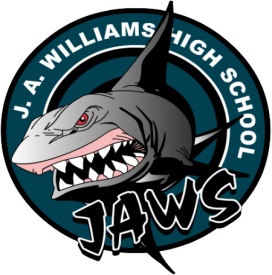 Con 10Con 20Con 30Con 1010BASIC TOOLS & MATERIALSCon 2130FRUNITURE 1Con 3130FURNITURE MAKING 3 (LEG & Rail)Con 1160MANUFACTURED MATERIALSCon 2140FRUNITURE 2Con 3140FURNITURE MAKING 4 Con 1120PROJECT MANAGEMENTCon 2150FINISHING AND REFINISHINGCon 3150FURNITURE REPAIR (checkCon 1130SOLID STOCK CONSTRUCTIONCon 2160CABINETMAKING 1Con 3120TOOL MAINTENANCECon 1140TURNING OPERATIONSCon 2170CABINETMAKING 2Con 3910Con Project D ( 1 Advance Level()Con 1910Con Project ACon 2010SITE PREPARATIONCon 3920Con Project E (1 30 Level)Con 1070Building ConstructionCon 2035Wall FRAMING SYSTEMS 1Con 2910Con Project BCon 2045Floor Framing Systems 1Con 2920Con Project CCon 2050ROOF STRUCTURES 1Con 2120MULTIPLE MATERIALSCon 2200PRODUCT DEVELOPMENT